公益信託荒木身体障害者スポーツ基金助成事業北海道ろう者カーリング講習＆交流会冬季オリンピックで注目を集めているカーリング競技あなたも体験、はじめてみませんか？日 時　2021年12月５日(日)＆12日（日）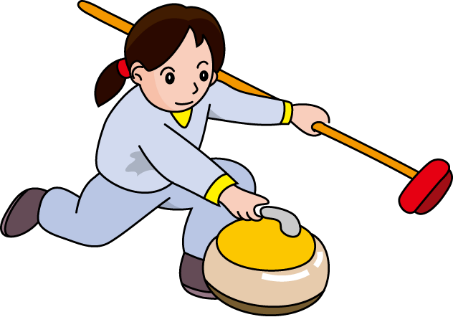 会 場 どうぎんカーリングスタジアム　　　　　　　　　　（月寒中央駅から歩いて約５分　駐車場有）主 催　（公社）北海道ろうあ連盟スポーツ委員会≪体験入門編≫　　　　　　　　　　　　　≪ステップアップ編≫＊シューズ、ブラシ、ヘルメット、肘・膝パッドなどのカーリング用具は会場に用意してあります。会場の気温は５度前後です。あまり厚手にならず動きやすい服装でご参加ください。＊新型コロナ感染対策として、入場時に検温、手指消毒、マスク着用にご協力ください。（講師、手話通訳者は透明マスクを着用します）＊１２/5日の昼食は各自でご持参ください。休息時間は30分です。すぐ動けるように軽めにしてください。＊参加希望者は11月28日（日）までに次の申込書を０１１-281-1289へFAX送信するか、申込書の①～⑤の事項をhokkaido@hokurouren.jp　へメールしてください。（問い合わせも同番号・同アドレス）- - - - - - - - - - - - - - - - - - - - - - - - - - - - - - - - - - - - - - - - - - - - - - - - - - - - - - - - - - - 北海道ろう者カーリング講習＆交流会　参加申込書体験入門(１２/５) ・ ｽﾃｯﾌﾟｱｯﾌﾟ(１２/１２)　　←いずれかまたは両方に〇を記入してください①氏　名②生年月日③住　所④FAX番号⑤所属協会